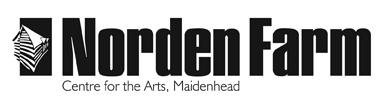 Classes and Activities – Information SheetPortrait Drawing – SPR2018Category: 		Adult (18+ years) 		Dates:		 	Sat 3 Mar (Beginner) and 28 Apr (Intermediate) | 10am – 3pmDay:		 	SaturdaysTime:		 	10am – 3pmLocation:	 	Norden FarmTutor:		 	Harriet BrittaineClass Size:	 	Up to 13Cost of class: 	£34Information about the class: Beginners - Learn about the stages of portraiture, drawing with charcoal from a live model. Students are taught about proportion, the structure of the head and tonal values. Experiment with creating contrast between light and dark (chiaroscuro) to depict facial features. Suitable for all levels of experience.Intermediate - Learn about the stages of portraiture, drawing with charcoal from a live model. Further your knowledge with more advanced drawing techniques and methods of shading.Materials or clothing required and any additional costs:Materials are included; please note it is advisable to wear old clothing.Tutor biography:	Harriet Brittaine is a professional artist and teaches life drawing, oil painting and portraiture across Berkshire. She has exhibited in the UK and abroad, and is Co-Director of the local and award-winning social enterprise Art on the Street.To book please contact: Box Office on 01628 788997 / www.nordenfarm.orgNorden Farm Centre for the Arts Ltd. (No. 5405277) & Norden Farm Centre Trust Ltd. (No. 2713653, Charity Registration No. 1013555) are companies registered in England and Wales. The Registered Office is Altwood Road, Maidenhead, SL6 4PF. 